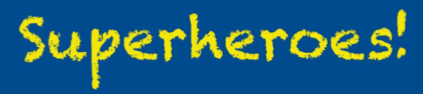 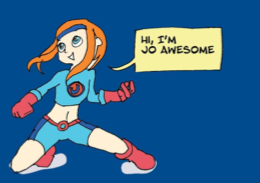 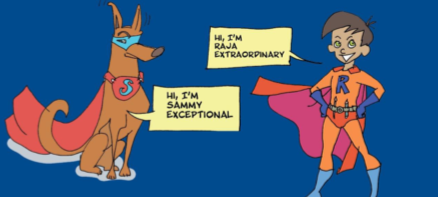 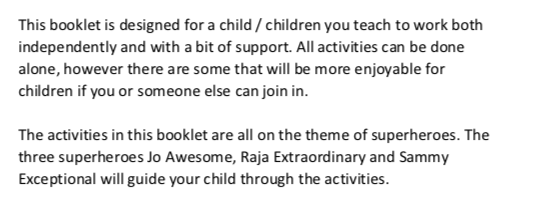 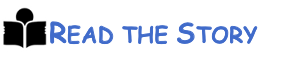 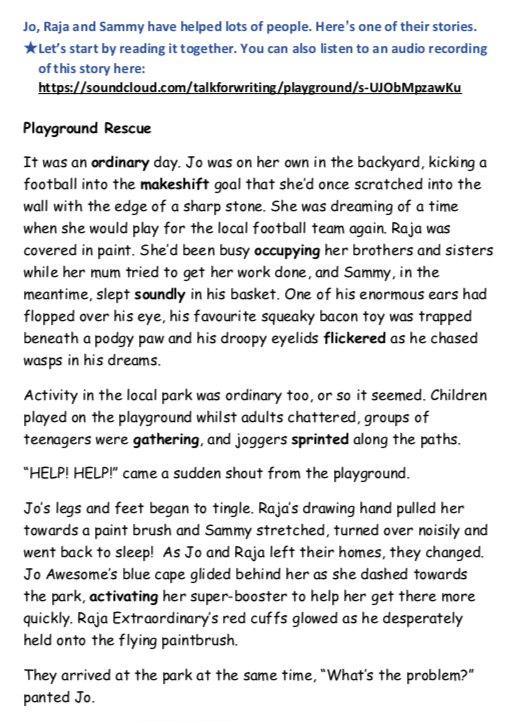 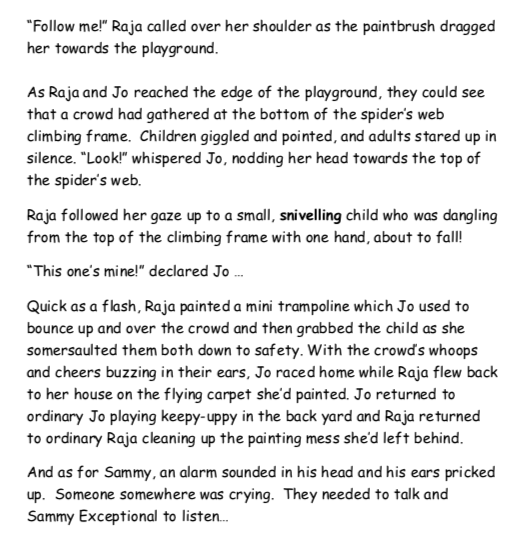 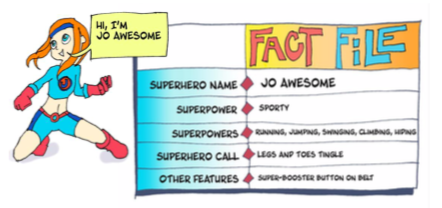 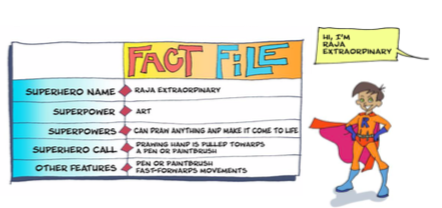 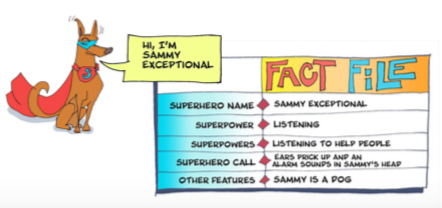 Now that you have heard/read the story, can you talk about what you liked? Dis-liked? Do you have any questions?Can you write about the story in full sentences? Use these headings to help you.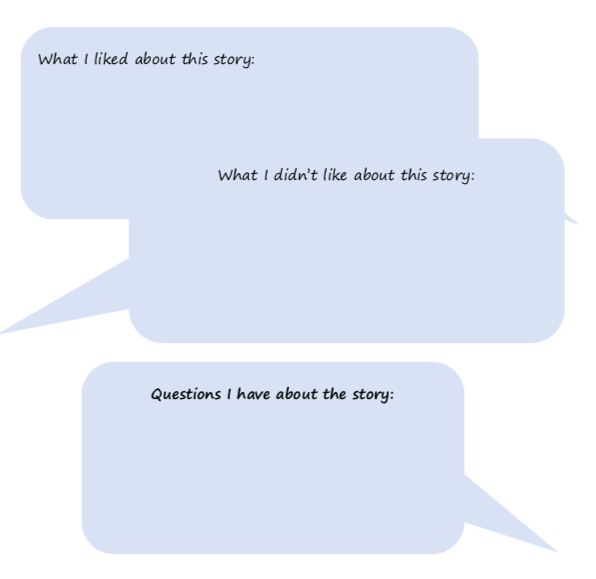 